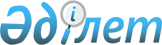 "Күзет қызметімен айналысу құқығына лицензия беру, қайта ресімдеу, лицензияның телнұсқасын беру" электрондық мемлекеттік қызмет көрсету регламентін бекіту туралы" Қазақстан Республикасы Ішкі істер министрінің 2012 жылғы 29 желтоқсандағы № 718 бұйрығының күшін жою туралы"Қазақстан Республикасы Ішкі істер министрінің 2014 жылғы 22 сәуірдегі № 235 бұйрығы

      «Нормативтік құқықтық актілер туралы» 1998 жылғы 24 наурыздағы Қазақстан Республикасы Заңының 21-1-бабына сәйкес БҰЙЫРАМЫН:



      1. «Күзет қызметімен айналысу құқығына лицензия беру, қайта ресімдеу лицензияның телнұсқасын беру» электрондық мемлекеттік қызмет көрсету регламентін бекіту туралы» Қазақстан Республикасы Ішкі істер министрінің 2012 жылғы 29 желтоқсандағы № 718 бұйрығының күші жойылсын (мемлекеттік нормативтік құқықтық актілер тізбесінде № 8333 санымен тіркелген және 2013 жылғы 17 сәуірдегі «Казахстанская правда» газетінің № 134-135 (27408-27409): 2013 жылғы 17 сәуірдегі «Егемен Қазақстан газеті» газетінің № 108 (28047) басылымында жарияланған.



      2. Қазақстан Республикасы Ішкі істер министрлігінің Әкімшілік полиция комитеті (И.В. Лепеха):



      1) осы бұйрықтың көшірмесін бір апта мерзімде Қазақстан Республикасы Әділет министрлігіне және ресми баспа басылымдарына жіберсін;



      2) осы бұйрықты Қазақстан Республикасы Ішкі істер министрлігінің интернет-ресурсында жариялауды қамтамасыз етсін.



      3. Осы бұйрық қол қойылған күнінен бастап қолданысқа енгізіледі.      Министр

      полиция генерал-лейтенанты                      Қ. Қасымов      «КЕЛІСІЛДІ»:

      Қазақстан Республикасы

      Көлік және коммуникация министрі

      __________________ Ж. Қасымбек

      2014 жылғы 24 сәуір
					© 2012. Қазақстан Республикасы Әділет министрлігінің «Қазақстан Республикасының Заңнама және құқықтық ақпарат институты» ШЖҚ РМК
				